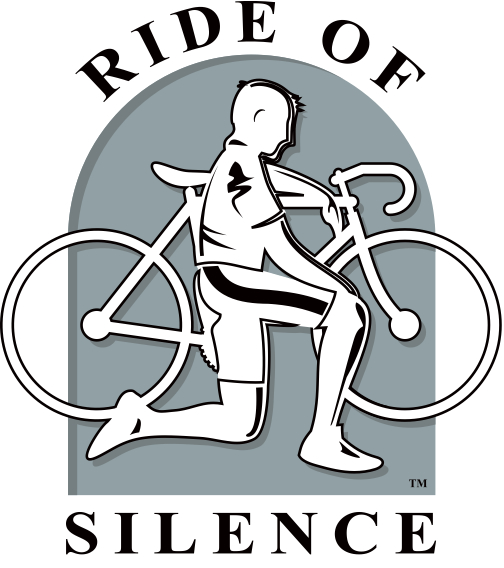 2018 Holland Ride of Silence(hundreds of locations worldwide)FREE ride raising awareness of cyclists rights to the public roadwaysMay 16th, 7:00 PM(arrive by 6:30)Holland Civic Center Parking Lot 150 W 8th st near picnic tables.7 miles, no faster than 12 MPH, in Silence. HPS Support.Helmets are required, Lights are strongly recommended.Contact: Mark Hagar – 616.422.9871               mark.hagar@rideofsilence.org 2018 Holland Ride of Silence(hundreds of locations worldwide)FREE ride raising awareness of cyclists rights to the public roadwaysMay 16th, 7:00 PM(arrive by 6:30)Holland Civic Center Parking Lot 150 W 8th st near picnic tables.7 miles, no faster than 12 MPH, in Silence. HPS Support.Helmets are required, Lights are strongly recommended.Contact: Mark Hagar – 616.422.9871               mark.hagar@rideofsilence.org 2018 Holland Ride of Silence(hundreds of locations worldwide)FREE ride raising awareness of cyclists rights to the public roadwaysMay 16th, 7:00 PM(arrive by 6:30)Holland Civic Center Parking Lot 150 W 8th st near picnic tables.7 miles, no faster than 12 MPH, in Silence. HPS Support.Helmets are required, Lights are strongly recommended.Contact: Mark Hagar – 616.422.9871               mark.hagar@rideofsilence.org 